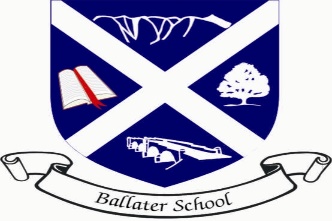 Ballater SchoolWeekly UpdateFriday 1st July 2022We have made it, a whole year without any closures and what a year it has been! It has certainly been a year of challenges in terms of pupil and staff absence.Thank you to all our pupils, staff and parents for all the support they have provided this year to help us reach the end of the year.School GardenWe are delighted to see the school garden looking so good after quite a few years of neglect. We are looking forward to having some more produce to harvest when we return and hope to be able to use this in some cooking.The gardening team will be at the school garden every Tuesday from 3-4pm each week and would be delighted to see any volunteers to help with weeding, watering etc and to share out any produce that is ready for harvesting. Please just come along if you are able.Ballater School Prize Winners July 2022We are delighted to be able share the following information regarding our school prize winners this year.The prizes were awarded based on nominations from the P6/7 class and staff and in the case of the P7 winners reflect their abilities throughout their whole school career.Congratulations to all our winners and we hope you enjoy your prize vouchers. Thank you to the Parent Council for generously providing the vouchers.Abergairn Prize for P7 Local Knowledge-        Charlie CouttsPrize for Effort and Interest P7 –                     Freyja BergmanHumphrey Prize for P7 Mathematics –           Charlie CouttsCouncillor Swann Prize for P7 Art –                  Kara McCall and Tavia BergmanRodolphe Christen Prize for Service to the School P7 –           Abbie MundyGirls P7 Sports Prize –                                          Ruby MuirBoys P7 Prize for Sportsmanship –                    Morgan WattsGlengairn Prize P5 Expressive Arts-                    Connor GrassickMelanie Sturton Cup for Empathy –                   Paige MundyWinston Churchill Prize for Resilience –          Ewan AndersonMary Gray P1 Books  – awarded to all the P1 pupilsCongratulations to all our winners, we will send photos of the winners to the parents of the prize winners.ClassesWe can confirm that the classes for next session will be:P1/2 – Mrs CruickshankP3/4- Mrs DavidsonP5/6/7- Mrs Beaton and Mrs Smith.We are pleased to be retaining Mrs Greig, Mrs Skene and Mrs Gibson as our Pupil Support Assistants.NurseryWe are now actively recruiting a replacement for Jamie McCallum our Early Years Senior Practitioner. We may have a preferred candidate in place when we return after the summer, but this will depend on how long the recruitment process takes. We will update you when we have any further information.Jamie takes up her new post with the Care Inspectorate in August, we wish her well in her new job.Next termA reminder that we return to school on the week beginning Monday August 22nd.Monday 22nd August – Inservice – staff onlyTuesday 23rd August – Nursery and P2- P7 pupils returnWednesday 24th August – P1 pupils start – am only- see separate sheet issued yesterday.Please ensure you child brings indoor shoes and PE kit when they return.Parent CouncilThanks to our Parent Council who have provided tremendous support this year. A well as contributing financially to many aspects of the school they have provided a great deal of practical support too.We are looking forward to ordering lots of exciting new playground equipment for when we return thanks to a generous cheque form the Parent Council.We would like to thank all the members of the Parent Council for their time and support this year and particularly Claire Whitehead and Lilias Lovie for time as Secretary and Chairperson. We look forward to the AGM in September where we hope we might see some new and familiar faces coming to support our school.Moving OnWe wish all our P7 pupils and their families a very positive future as they move onto the next phase of their education, work hard and aim high everyone, life is what you make it.We would also like to wish Olivia Petrie and her family well in their move to a new community.FinallyWe have created a SWAY of some photographic memories of our busy year. We hope you will enjoy it. Click on the link below to view:https://sway.office.com/KdGArnu0ZjE9HJwv?ref=LinkWe hope you all have a fantastic summer break and we look forward to seeing everyone back in August.The Ballater School and Nursery Team